ПАМЯТКА ДЛЯ  НАСЕЛЕНИЯСтерилизация – самый гуманный метод контроля численности животных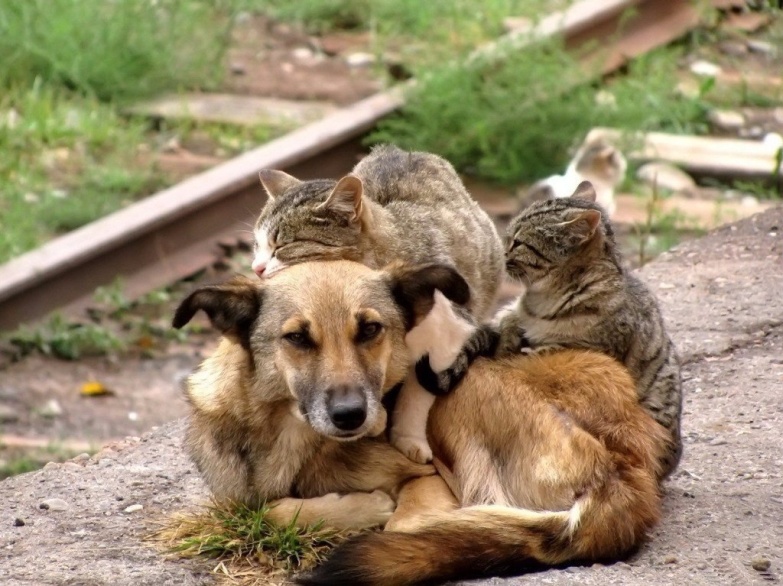 Армия бездомных собак и кошек ежедневно пополняется новыми 	           	домашними животными. Одних потеряли и не ищут, других вывезли	на дачу или в деревню и оставили там. 		                       Только стерилизация домашних 	животных способна остановить конвейер по размножению бездомных животных. Стерилизация благоприятно влияет на здоровье и продлевает жизнь                 Лучше предотвратить рождение, чем  животному, устраняет возникновение                 убить уже рожденную жизнь!опухолей репродуктивных органов и рака          стерилизуя своего питомца вы тем самым спасаетемолочной железы. (Фото взято из интернета)                                        жизни бездомных животных,увеличивая их                                                                                        шанс на пристройство.ГБУ Шаранская ветеринарная станцияТелефон для справок: 8(34769)3-08-15	БУДЬТЕ МИЛОСЕРДНЫ!!!